Analyse de la situation :Déterminer le problème prioritaire de santé de Mme T. au 14/05/2023 et l’énoncer en détaillant l’étiologie, les signes que présente Mme T. et les conséquences éventuelles.Le problème prioritaire de Mme T. est la fracture de Pouteau-Colles. Cette fracture touche à la fois l’extrémité du radius et du cubitus. L’étiologie de cette fracture s’explique par la chute de sa hauteur de Mme T. sans avoir heurté d’obstacle. Elle marchait précipitamment dans un couloir et a trébuché. Les signes se sont manifestés par une douleur intense à 8/10 à son arrivée aux urgences, et un gonflement, associé à une ecchymose, est apparu rapidement après la chute. Les conséquences éventuelles encourues sont les suivantes : La formation de cals vicieuxUne raideur articulaireUne douleur chroniqueUn syndrome algodystrophique post-traumatiqueDéterminer le diagnostic infirmier prioritaire de Mme T. au 14/05/2023 et l’énoncer en détaillant l’étiologie et les signes que présente Mme T. DouleurIl s’agit d’une souffrance intense et d’une sensation de malaise subie et signalée par la personne. Elle est liée à la fracture du poignet de Mme T.Elle se manifeste par une douleur à 8/10 sur l’échelle de l’EVA à son arrivée aux urgences. Déterminer 2 diagnostics infirmiers qui apparaissent à l’issue de l’intervention et les énoncer en détaillant l’étiologie et les signes que présente Mme T. Altération de la mobilité physique (= mobilité physique réduite)Il s’agit d’une situation limitant la capacité de se mouvoir de façon autonome.Elle est liée à l’immobilisation plâtrée du membre supérieur droit de Mme T. faisant suite à la réduction de la fracture de Pouteau-Colles. Elle se manifeste par :Une incapacité partielle à réaliser ses auto-soinsLa nécessité d’être aidée partiellement pour réaliser les soins d’hygiène, se vêtir et se dévêtirLa nécessité de suivre une rééducation dans la prise en charge post-opératoireAnxiétéIl s’agit d’un vague sentiment de malaise d’origine généralement indéterminée ou inconnue. L’anxiété de Mme T. est liée à sa dépendance des soignants pour ses soins d’hygiène et à sa pudeur.Elle se manifeste par :La verbalisation de ses difficultés à se faire aiderLa verbalisation de son appréhension à faire sa toilette avec de l’aideDéterminer 2 problèmes de santé potentiels existant à J2 et les énoncer en détaillant leur étiologieRisque de douleurEtiologie : la fracture du poignet de Mme T., sa tolérance à l’immobilisation plâtrée suite au traitement de la fracture et la qualité du plâtre réalisé (il ne doit être ni trop lâche, ni trop serré au risque de conduire à un syndrome des loges, par exemple).Ici la douleur n’est qu’un risque car l’EVA est cotée à 0/10 sous traitement antalgique. En revanche, la douleur pourrait survenir si le traitement était mal observé ou si les doses devenaient insuffisantes par rapport à l’intensité de la douleur. Risque de complications orthopédiquesEtiologie : l’immobilisation d’un membre supérieur par plâtre peut conduire à certaines complications telles que : Des complications vasculaires : complication veineuse (œdème, cyanose des extrémités), syndrome des loges (ischémie au niveau des loges musculaires), syndrome de Volkman (complication du syndrome des loges pouvant conduire à une paralysie irréversible des muscles) ;Des complications cutanées (lésions cutanées par grattage, voire une escarre si le plâtre est trop serré) ;Des complications musculaires (amyotrophie, hypotonie) ;Des complications thrombo-emboliques  (phlébite) ;Il s’agit d’un risque (problème potentiel) car aucun signe d’une de ces complications n’est apparu jusqu’à ce jour. En revanche, le fait de connaitre ces conséquences éventuelles permet d’être très vigilant quant à leur survenue. 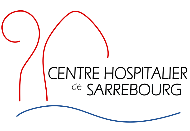 PISTES DE CORRECTIONTD EVALUATION D’UNE SITUATION CLINIQUEUE 5.2 S2COMPETENCE 1Système de classement :12 ENR 06Version N°1Date de rédaction : 22/09/2022